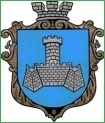 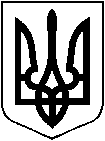 УКРАЇНАм. Хмільник Вінницької областіРОЗПОРЯДЖЕННЯМІСЬКОГО ГОЛОВИВід  23 червня 2018 р.                                                                                        №249-р  Про скликання та порядок підготовки							               позачергової 50 сесії міської ради 7 скликанняВраховуючи службові записки начальника управління житлово-комунального господарства та комунальної власності міської ради І.Г. Сташка від 22.06.2018р. №1402/01-18, начальника управління освіти Хмільницької міської ради Г.І. Коведи від 22.06.2018р. №1401/01-18 та начальника фінансового управління міської ради Т.П. Тищенко від 22.06.2018р. №1388/01-21, відповідно до ст. 42, 46, 59 Закону України “Про місцеве самоврядування в Україні”:1. Скликати позачергову 50 сесію міської ради 7 скликання 27 червня 2018 року об 11.00 годині в залі засідань міської ради /2 поверх/.2. На розгляд сесії винести питання:- Про внесення змін до Програми утримання дорожнього господарства міста Хмільника на 2018-2020 рр., затвердженої рішенням 45 сесії міської ради 7 скликання від 08.12.2017р. №1256 (зі змінами);- Про внесення змін до Програми забезпечення населення якісною питною водою на 2013-2020 рр., затвердженої рішенням 34 сесії міської ради 6 скликання від 21.12.2012 року №979 (зі змінами);- Про внесення змін до міської Програми розвитку житлово-комунального господарства та благоустрою міста Хмільника на 2018 рік, затвердженої рішенням 45 сесії міської ради 7 скликання від 08 грудня 2017 року №1254 (зі змінами);- Про внесення змін та доповнень до Програми поліпшення техногенної та пожежної безпеки м. Хмільника та об’єктів усіх форм власності, розвитку інфраструктури оперативно-рятувальної служби м. Хмільника на 2017-2021 роки, затвердженої рішенням 36 сесії міської ради 7 скликання від 19.05.2017р. №902 (зі змінами);- Про встановлення єдиного податку;- Про встановлення туристичного збору;- Про встановлення податку на майно.3. Рекомендувати головам постійних комісій міської ради провести засідання комісій 26 червня 2018 року о 14.00 год. за напрямком розгляду питання.4. Відділу інформаційної діяльності та комунікацій із громадськістю міської ради про місце, дату, час проведення та порядок денний сесії поінформувати населення через офіційний веб-сайт міста Хмільника, а відділу організаційно-кадрової роботи міської ради депутатів міської ради.5. Контроль за виконанням цього розпорядження залишаю за собою.Міський голова                                                                                     С.Б. РЕДЧИК